OBRAZLOŽENJE GODIŠNJEG IZVJEŠTAJA O IZVRŠENJU FINANCIJSKOG PLANA PRORAČUNSKOG KORISNIKA ZA 2023.GODINU NAZIV KORISNIKA:  OŠ FRA ANTE GNJEČA,PETRA KEŽIĆA 2,20345 STAŠEVICASAŽETAK DJELOKRUGA RADA:Djelatnost škole obuhvaća osnovnoškolsko obrazovanje i odgoj. Temelji se na Nacionalnom kurikulumu zaosnovnoškolski odgoj, kurikulumima nastavnih predmeta za osnovnu školu, školskom kurikulumu te godišnjem planu i program rada za školsku godinu 2023./2024.ORGANIZACIJSKA STRUKTURA:Osnovna škola „Fra Ante Gnječa“ je javna ustanova sa sjedištem u Staševici,Petra Kežića 2.Nastava je organizirana u jednoj smjeni kroz petodnevni radni tjedan sa slobodnim subotama. Nastava se odvija u oblicima: redovna, izborna, dodatna, dopunska, izvannastavne aktivnosti. Skola ima 8 razrednih odjela od čega je svih 8 čistih odjela.Škola trenutno ima 30 djelatnika sukladno Pravilniku o organizaciji rada i sistematizaciji radnih mjesta.U školsku godinu 2023./2024. upisano je 73 učenika(I-IV razred 43 učenika,V-VIII razred 30 učenika).Broj učenika putnika je 39.U razrednom odjeljenju imamo i 1 pomoćnika u nastavi.Škola posjeduje vlastitu dvoranu.IZVRŠENJE FINANCIJSKOG PLANA ZA SIJEČANJ-PROSINAC 2023. (iznosi u EUR):Ukupni prihodi u 2023.godini iznose 513.072,54 eur,a rashodi su 511.671,38 eur.Strukturu prihoda po izvorima prati i struktura rashoda -sredstva se namjenski troše prema izvorima financiranja.Preneseni višak prihoda iznosi 38,13 eur,a višak prihoda u 2023.godini je 1.401,16 eur; sveukupni višak prihoda je 1439,29 eur i raspoređen je po odluci i izvorima.Stanje novčanih sredstava na početku godine na žiroračunu je 38,13 eur, a na kraju godine 1.439,29 eur.ŠIFRA I NAZIV PROGRAMA: 1207-ZAKONSKI STANDARD JAVNIH USTANOVA OŠSVRHA PROGRAMA:Ovim se programom učenicima osigurava osnovnoškolski odgoj i obrazovanje kroz redovnu nastavu, izbornu, dodatnu i dopunsku nastavu,izvanškolske aktivnosti.Materijalni i financijski rashodi za opće i stvarne troškove planirani su prema uputi DNŽ za 2023. godinu. Osigurana sredstava utrošila su se za materijalne rashode prema zadanim mjerilima i kriterijima, održavanje higijenskog standarda,osiguravanje redovitog stručnog usavršavanja nastavnog osoblja, osiguravanje potrebnih energenata, osiguravanje redovitog prijevoza učenika u školu í íz škole, pedagošku dokumentaciju,redovite propisane kontrole te ostalo.POVEZANOST PROGRAMA SA STRATEŠKIM DOKUMENTIMA:Osiguravanje kvalitetnog odgoja i obrazovanje učenika te postizanje što boljih rezultata na natjecanjima učenika kao i na školskim, nacionalnim i medunarodnim projektima. Ulaganje u investicije, kako bi se učenicima i djelatnicima omogućio što kvalitetniji i ugodniji boravak u školi.ZAKONSKE I DRUGE PODLOGE NA KOJIMA SE PROGRAM ZASNIVA:Zakon o proračunu RH (NN, broj 144/21)-Zakon o izvršavanju državnog proračuna RH za 2022 (N.N.62/22)Zakon o odgoju i obrazovanju u osnovnim i srednjim školama (NN, broj 87/08, 86/09 92/10, 105/10, 90/11, 5/12, 16/12, 86/12, 126/12, 94/13,152/14, 7/17, 68/18, 98/19;64/20)Državni pedagoški standard osnovnoškolskog sustava odgoja i obrazovanja (NN, broj 63/08, 90/10)Uredba o načinu izračuna iznosa pomoći izravnanja za decentralizirane funkcije jedinica	lokalne i područne (regionalne) samouprave (NN, broj 13/17; 7/18, 128/19,147,/2021)Odluka Vlade RH o kriterijima i mjerilima za utvrdivanje bilančnih prava za financiranje minimalnog financijskog standarda javnih potreba osnovnih škola (NN, broj 14/17; ï/2018;147/2021Odluka o kriterijima i mjerilima za financiranje decentraliziranih funkcija u osnovnim školama koju donosi skupština ZupanijeFinancijski plan materijalnih i financijskih rashoda za osnovne školeOperativni plan investicijskih ulaganja u osnovne škole, srednje škole i učeničke domovePlan rashoda za nabavu proizvedene dugotrajne imovine i dodatna ulaganja na nefinancijskoj imovini u OŚ na području DNŽIZVRŠENJE PROGRAMA S OSVRTOM NA CILJEVE KOJI SU OSTVARENI NJEGOVOM PROVEDBOMFinanciranje materijalnih i financijskih rashoda u 2023. godini realizirano je sukladno Planu što je rezultiralo zadovoljenjem najosnovnijih potreba koje su preduvjet za nesmetano održavanje odgojno obrazovnog procesa. Prijevoz organizirano koristi 39 učenika.Autobusna linija za učenike I-IV razreda (odlazak) 12:05 h,a za učenike V-VIII razreda 12:55 h. Povećanjem broj stručnog usavršavanja učitelja i zaposlenika škole pridonosi se većoj uključenosti učenika u natjecanja AZZO-a i projekte.IZVRŠENJE FINANCIJSKOG PLANA ZA SIJEČANJ-PROSINAC 2023.     Zakonski standardPOKAZATELJI USPJEŠNOSTI PROGRAMA:ŠIFRA I NAZIV PROGRAMA: 1208- JAVNE POTREBE IZNAD ZAKONSKOG STANDARDA U OŠSVRHA PROGRAMA:Dodatno poboljšanje kvalitete rada s učenicima i roditeljima.provedba školskih, županijskih, medužupanijskih i državnih natjecanja učenikadodatnim sredstvima kroz dobivene donacije od pravnih i fizičkih osoba dodatno utjecati na poboljšanje materijalnih uvjeta rada-osigurati što kvalitetniji rad -obogatiti učenje svih odjela i razreda u izvornoj stvarnosti kroz organizaciju izvanučioničke nastave u bližu i dalju okolicupoboljšati efikasnost rada kroz stručno osposobljavanje bez zasnivanja radnog odnosa ili mjeru pripravništva   - sa našim pomoćnicima u nastavi raditi na inkluziji i prihvaćanju različitosti-višak sredstava iz prethodnih godina iskoristiti sukladno odlukama i potrebama- omogućivanje prehrane za svu osnovnoškolsku djecu odlukom vlade RH-omogućivanje nabavke higijenskih potrepština za djevojčicePOVEZANOST PROGRAMA SA STRATEŠKIM DOKUMENTIMA:Dodatno poboljšanje kvalitete rada s učenicima i roditeljima.ZAKONSKE I DRUGE PODLOGE NA KOJIMA SE PROGRAM ZASNIVA:Zakon o odgoju i obrazovanju u osnovnoj i srednjoj školi Zakon o ustanovamaZakon o proračunuUpute za izradu proračuna DNŽ 2024. — 2026.Godišnji plan i program rada škole, Skolski kurikulum Osnovne škole „Fra Ante Gnječa“. IZVRŠENJE PROGRAMA S OSVRTOM NA CIljEVE KOJI SU OSTVARENI NJEGOVOM PROVEDBOMVeći broj digitalnih sadržaja u nastavi te povezanost sa drugim školama.Praćenje uspješnosti velikog broja učenike i‹oji završavaju ovu školu s odličnim i vrlo dobrim uspjehom te upisuju željene srednje škole i fakultete ukazuje na kvalitetan rad naših zaposlenika.Njegujemo stvaralaštvo i kreativnost i pružamo stručnu pomoć za što kvalitetniji osobni razvoj svakog učenika što pokazuje i uspjeh naših učenika.IZVRŠENJE FINANCIJSKOG PLANA ZA SIJEČANJ-PROSINAC 2023.     IZNAD STANDARDAPOKAZATELJI USPJEŠNOSTI PROGRAMA:ŠIFRA I NAZIV PROGRAMA:  POMOĆNICI U NASTAVI OŠ  (EU PROJEKT)SVRHA PROGRAMA:Pomoć učenicima s poteškoćama u razvoju na način da im se mogući lakše savladavanje pojedinačnih prepreka.POVEZANOST PROGRAMA SA STRATEŠKIM DOKUMENTIMA:Sredstva EU preko projekta DNŽ.ZAKONSKE I DRUGE PODLOGE NA KOJIMA SE PROGRAM ZASNIVA:Zakon o odgoju i obrazovanju u osnovnoj i srednjoj školi.IZVRŠENJE PROGRAMA S OSVRTOM NA CILJEVE KOJI SU OSTVARENI NJEGOVOM PROVEDBOMU našoj školi imamo 1 pomoćnika u nastavi za djecu s poteškoćama,radi se na njihovoj integraciji,lakšem i bržem savladavanju školskog gradiva, te ostvarivanju što uspješnijih rezultata.IZVRŠENJE FINANCIJSKOG PLANA ZA SIJEČANJ-PROSINAC 2023.POKAZATELJI USPJEŠNOSTI PROGRAMA:ŠIFRA I  NAZIV PROGRAMA: -MZO-pIaće I materijalna prava u OŠSVRHA PROGRAMA:Isplata svih materijalnih prava djelatnicima na mjesečnoj i godišnjoj razini prema Kolektivnom ugovoru.POVEZANOST PROGRAMA SA STRATEŠKIM DOKUMENTIMA:Praćenje uputa Ministarstva financija o promjenama propisa i zakona vezana za isplate materijalna prava djelatnika.ZAKONSKE I DRUGE PODLOGE NA KOJIMA SE PROGRAM ZASNIVA:Zakonom o plaćama u javnim službama (NN 27/2001, 39/2009)Uredbu o nazivima radnih mjesta i koeficijentima složenosti poslova u javnim službama (NN broj 25/13, 72/13, 151/13, 09/14, 40/14, 51/14, 77/14, 83/14 - Ispravak, 87/14, 120/14, 147/14, 151/14, 11/15,32/15, 38/15, 60/15, 83/15, 112/15, 122/15, 10/17, 39/17, 40/17 - Ispravak, 74/17, 122/17, 9/ 18,57/18, 59/19, 79/19 i 119/19)Temeljnog kolektivnog ugovora za službenike i namještenike u javnim službama („Narodne novine“ br.56/22.)IZVRŠENJE PROGRAMA S OSVRTOM NA CILJEVE KOJI SU OSTVARENI NJEGOVOM PROVEDBOMNa temelju prošlogodišnjih rezultata možemo zaključiti da su ciljevi vezani uz isplate svih potrebnih davanja djelatnicima u potpunosti postignuti.IZVRŠENJE FINANCIJSKOG PLANA ZA SIJEČANJ-PROSINAC 2023.POKAZATELJI USPJEŠNOSTI PROGRAMA:IZVJEŠTAJ O ZADUŽIVANJU NA DOMAĆEM  I STRANOM TRŽIŠTU NOVCA I KAPITALA    Škola nema  nikakvih kredita i zajmova.IZVJEŠTAJ O DANIM ZAJMOVIMA I POTRAŽIVANJA PO ZAJMOVIMA   Škola  nema danih zajmova kao ni potraživanja po njima.IZVJEŠTAJ O STANJU POTRAŽIVANJA I DOSPJELIH OBVEZA PO SUDSKIM SPOROVIMA  Škola nema nepodmirenih dospjelih obveza kao ni potraživanja po sudskim sporovima.Staševica, 22.ožujka 2024.Objavljeno: 28.03.2024. Link stranice: http://os-agnjeca-stasevica.skole.hr/_kolski_dokumentiVoditeljica računovodstva:	Ravnateljica:      Ana Andačić	Danijela Gluščević ZubčićŠifra programaNaziv programaIZVRŠENJE 01.01.-31.12.2022.PLAN 2023.II REBALANS2023.IZVRŠENJE 01.01.-31.12.2023.INDEKS%INDEKS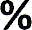 INDEKS123456781207Zakonskistandard OŠ425.989,92322.686477.338,431121481481208Javne potrebe iznadstandarda — 8.020,9726.93926.468,1733098981206Usluge koje nisu drugdje svrstane6.215,898.0347864,781279898Ukupno: Ukupno: 440.226,78359.659511.671,38116142142R. br.Nazivaktivnosti/proj ektaIZVRŠENJE01.01.-31.12.2022.PLAN2023.II REBALANS2023.IZVRŠENJE01.01.-31.12.2023.INDEKS•%INDEKS%123456781.Materijalni troškovi škole30.128,0833.675,0033.675,001001122.Mater.troškovi-investicijsko i kapitalno održavanje11.546,886.540,736.540,73100573.MZO-plaće,naknade,prijevoz375.516,86737.000435.061,9011659Ukupnoprogram:Pokazatelj uspješnostiDefinicijaJedinicaPolazna vrijednostCiljana vrijednost2023.Izvršenje 01.01.-31.12.2023.Veći brojstručnog usavršavanja djelatnikaPohadanje stručnih skupova učitelja i stručnih suradnikaBr.stručnih skupova101010Održavanjekvalitete nastavnog programaOsig uravanje bolje kvaliteteprovodenja osnovnoškolskog sustava odgoja i obrazovanjaBr.učenikau raz.odjeIu151313Smanjenje potrošnje energenataPoticati učenike i djelatnikena pažljivu potrośnju i uštedu prirodnih resursa i energenataMj.potrošnjaR. br.Nazivaktivnosti/proj ektaIZVRŠENJE01.01.-31.12.2022.PLAN2023.II REBALANS2023.IZVRŠENJE01.01.-31.12.2023.INDEKS%INDEKS%123456781.Županijske javne potrebeu OŠ- radne bilježnice 5.138,774.912,004.912,23961002.Javne potrebe iznad standarda- donacije653,35450,00397,6061883.Prehrana učenika16.779,0016.521,65984.MZO-udžbenici /radni,trajni/2.043,683.700,003849,491881045.Higijenske potrepštine149,00149,16100PokazateljuspješnostiDefinicijaJedinicaPolaznavrijednostCiljana vrijednost2023.Izvršenje01.01.-31.12.2023.MZO-DNŽOsiguravanje udžbenika, radnih bilježnica i nastavnog materijala za svu djecuBr.učenika737373Školska prehranaPoticanje učenika na konzumiranje šk.obroka i pravilne prehraneBr. učenika737373Povećati br.učenika unatjecanjimaPoticati učenike na razvojdodatnih sposobnosti izpojedinih područjaBr. učenika737373Povećati broj donatora i surađivati sa lokalnom zajednicomPovećanjem broja donatora poboljšati materijalne uvijete u školi i približiti školu lokalnoj zajedniciBr. Udruga i donatora222R. br.Naziv aktivnosti/projektaIZVRŠENJE 01.01.-31.12.2022.PLAN 2023.IIREBALANS 2023.IZVRŠENJE 01.01.-31.12.2023.INDEKS%INDEKS°A123456781.Pomoćnici unastavi OŠ6.215,898.0347864,7812798Ukupnoprogram:Pokazatelj uspješnostiDefinicijaJedinicaPolazna vrijednostCiljana vrijednost2023.Izvršenje 01.01.-31.12.2023.Brže i lakšesavladavanjePružena je potrebna pomoću radu i savladavanjuBr.učenika111gradiva izadataka učenicima saradnihzadatakapoteškoćama u razvojuR. br.Nazivaktivnosti/projektaIZVRŠENJE01.01.-31.12.2022.PLAN2023.II REBALANS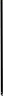 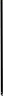 2023.II REBALANS2023.IZVRŠENJE01.01.-31.12.2023.INDEKS%INDEKS%INDEKS%1234456781.MZOS-plaće OŠ375.516,86737.000,00737.000,00435.061,90192116116Pokazatelj uspješnostiDefinicijaJedinicaPolaznavrijednostCiljanavrijednost 2023.lzvršenje 01.01.-31.12.2023.Isplata svihmat.davanja prema djelatnicima u tokumjesecaIsplate prema kolektivnomugovoruMjesečneisplate1-21-21-2